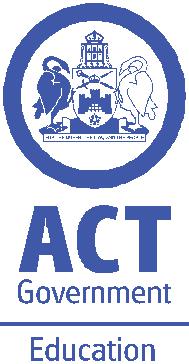 ASSEMBLY:NOTES HOME:Crazy Hair DayP/S, K & IEC - Canberra Theatre excursionMarket DayP&C BOARD NEWS P&C: 7:00pm 17 Sep 2018All P&C activities, meeting agendas and minutes are available from the school website at – Parent CornerSchool Board:	7:30am 29 Oct 2018What’s On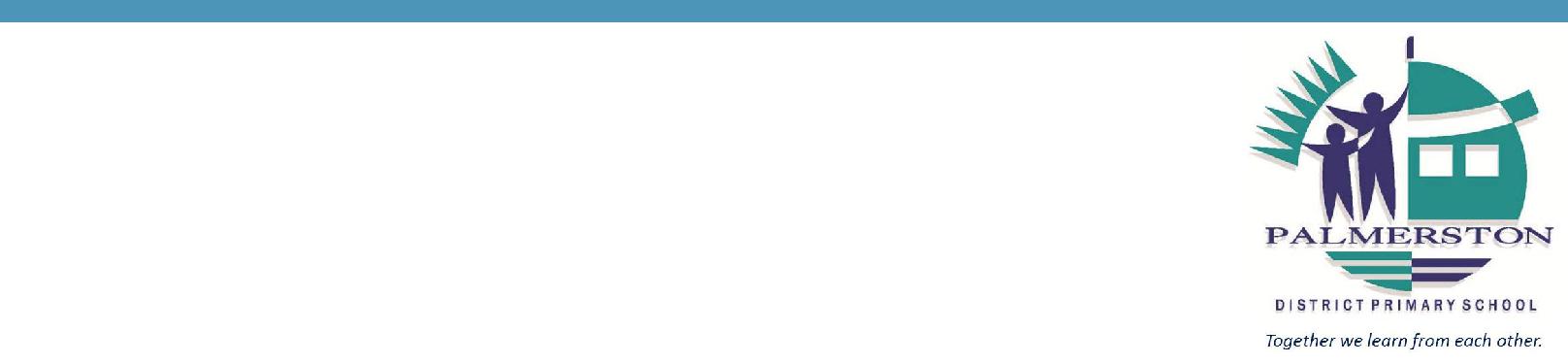 6 September 2018Week 7 Term 3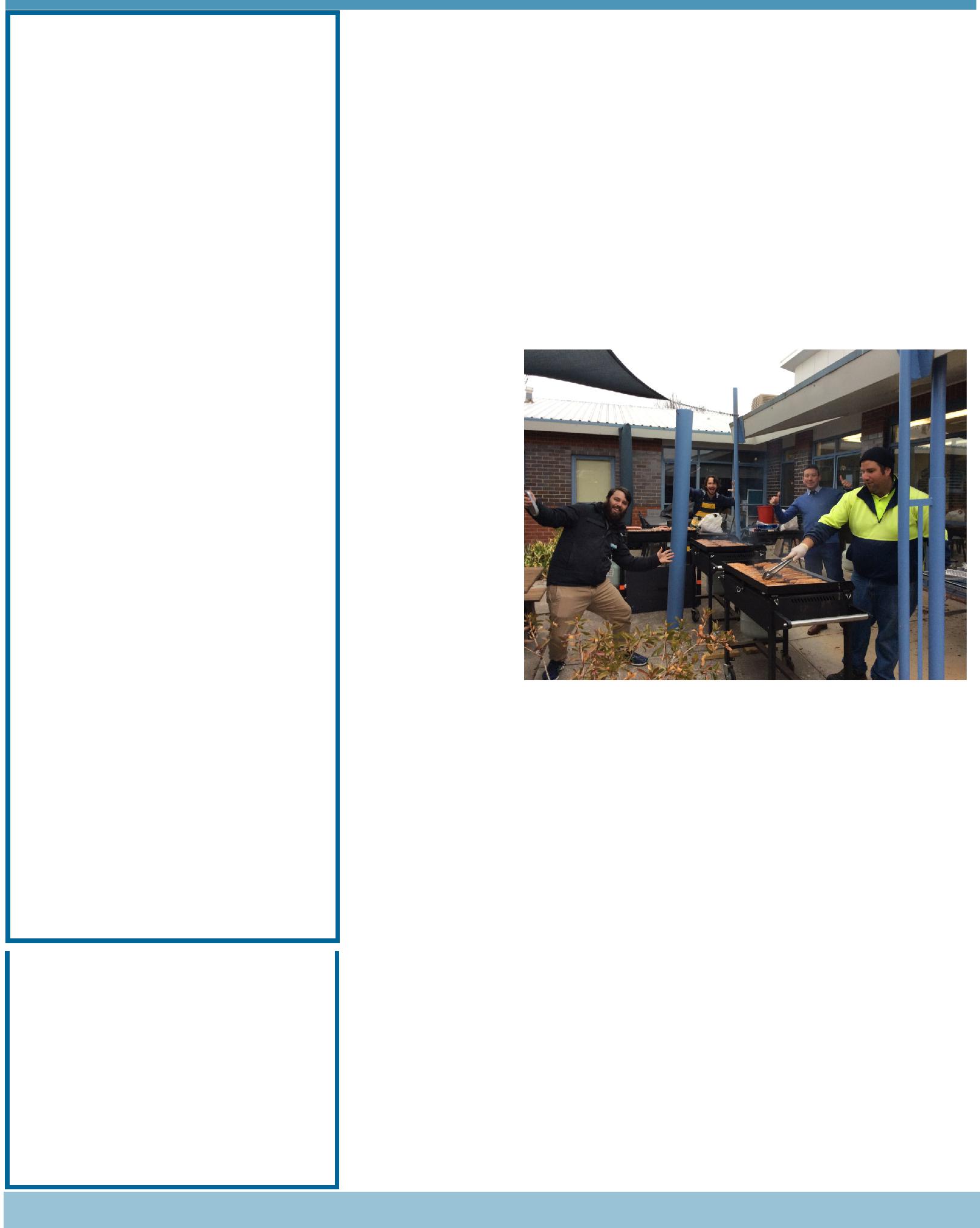 PRINCIPAL’S MESSAGEI was in Tasmania last week, as my 88 year old mother had appendicitis and I went there to care for her. I would like to thank Mrs Flynn for overseeing the school as acting principal during my absence. Unfortunately I missed the Tournament of the Minds (ToMs) weekend. Palmerston always has a few teams that enter. Once again our students were outstanding. Thanks to Mrs Fletcher for her time and effort in preparing the students and in attending both days. Many parents acknowledged her contributions to ToMs and the commitment she has to Palmerston School.Father’s DayA big thank you also to all the families who came to our Father’s Day and Significant Person’s event held last Friday. I heard a great time was had by all and we justbeat the rain. Thank you to all who assisted on the day; teachers, community members and P&C.This term is flying by and on Tuesday evening we held our cyber information session for families called Think you know. I would like to thank Mr Gowen for the organisation of this session. It is timely that we reflect on the use of social media with young children in the primary school years and the effects it can have on them. Next Wednesday, 11 September, at 5:30pm will be our Family Maths evening. I look forward to seeing you there. To assist parents in further understanding parts of the Australian Curriculum, Palmerston staff this term are providing evening workshops in:MathsCyber bullyingPersonal DevelopmentDigital TechnologiesTogether, we learn from each otherWhat’s OnUnfortunately this week, we have had a break in at school. On Wednesday evening, at 2:30am, people jumped our school fence and broke into the year 6 building. They damaged items in the room and stole/damaged ipads. This incident was recorded by our security, the police were notified and they attended the school, along with the forensic unit to check for fingerprints. If you have any knowledge of who may have done this to our school and taken our property, please contact the front office. Have a great week,Melissa TraversDEPUTY PRINCIPAL’S MESSAGEWelcome to another week of learning at Palmerston. I have been spending time in the classrooms and have been very impressed with the levels of engagement and the quality of work that the children are producing. I have observed the children in the CAP classrooms responding to the Achievement Standards of the Australian Curriculum by utilising higher order thinking skills to analyse and interpret elements of their individual class novels. Each novel contains a geographical element and integrates beautifully with the current Geography unit that compares cultures, including indigenous cultures both within Australia and outside of Australia.We were overwhelmed with the level of community spirit at our annual Father’s Day Breakfast and maths games event last Friday. The weather held out for us until the last few minutes - we were really glad that we were able to feed everyone before the rain started. The students have told us that they loved the opportunity to spend time completing a maths activity with a special person and we thank all community members for supporting us on this day. I would also like to thank Catherine Griffin for organising this event and the amazing staff who turned up bright and early Friday morning to set up for the day. Thanks to the P&C who purchased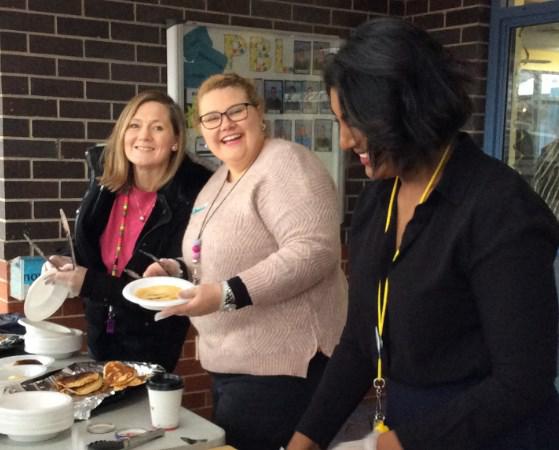 and donated the food for the day.On Monday our year 5/6 students attended the Think U Know workshop and our parents on Tuesdayevening.. ThinkUKnow is an evidence-based cyber safety program that provides information on thetechnologies young people use, the challenges they may face, and importantly, how they can beovercome. The aim is to provide parents and students with the tools to create a safer onlineenvironment and presentations cover what young people SAY, SEE and DO online. For moreinformation please visit www.thinkuknow.org.auHave a great week,Kate FlynnASTHMAAsthma Australia offers an Asthma Care Plan template specifically for schools and care services which can be distributed to parents/guardians of children with asthma, to be completed by their GP and returned to the supervising staff and emergency medical personnel in their school. The template is also available for download on the Asthma Australia website www.asthmaaustralia.org.au or see the front office staff.Together, we learn from each otherWhat’s OnSTUDENT ACHIEVEMENTSCongratulations to Dylan - 3/4JM who competed at the Australian National Eisteddfod last week. He placed:2nd in 9 Years and Under Piano, Classical1st in 9 Years and Under Piano, Own Choice Restricted 3rd in 9 Years and Under Piano, Australian and1st in 9 Years and Under Piano, Own Choice Duet Amazing results, well done Dylan!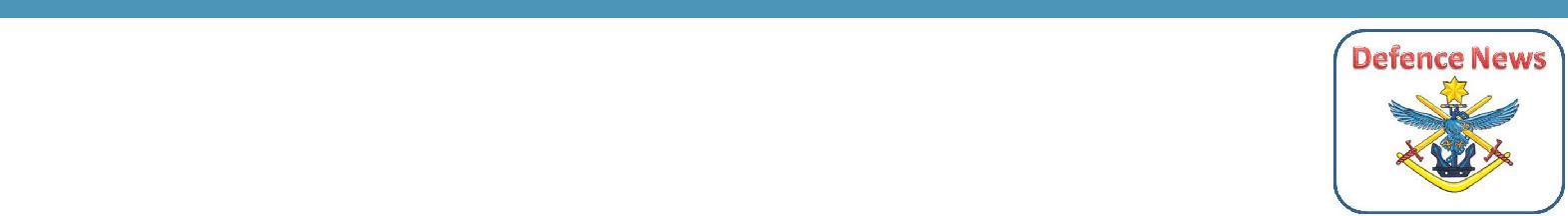 DEFENCE NEWSRecently Defence students from Kindergarten to Year 2 had the opportunity to take part in the Tyler Turtle Program.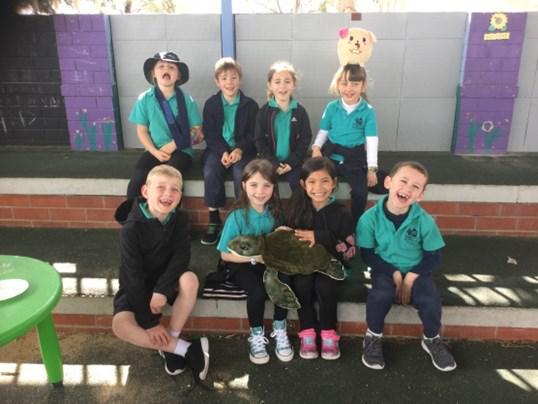 During the Tyler Turtle programs students learned resilience and strategies when encountering challenges due to Defence life such as deployments, relocations, and reuniting with family members who are returning home after a long time away. We also had a whole lot of fun blowing bubbles just like Tyler Turtle.Think U KnowOn Tuesday evening Think U know held an information session at Palmerston providing an informative guide to cybersafety. Think U Know suggested some helpful tips for at home with your child. Some of these include:Have open and honest conversations with your child about what to do if they see something online that upsets themEncourage your child to see you if they see something online that makes them uncomfortableDiscuss appropriate safety rules about using the internet and technology. We have included this week in the newsletter an example of a family online safety contractWhere possible, supervise use of the internetConsider parental controls and safe search controlsEncourage your child to think before they postKnow what your kids are doing online, who they are friends with, and who they may be talking to If you would like more information the Think U Know website provides factsheets and they are happy to assist with any questions you may have. If something has happened online that you are not sure of or you think is inappropriate you can contact the eSafety Commissioner.We have sourced some information books from Think U Know for parents who may have been unable to make this session. These are available in the front office if you would like a copy.Together, we learn from each otherWhat’s OnUPCOMING EVENTSP&C “80’s/Neon” DiscoDate: Junior - 6:00-7:15pm, Senior - 7:30-9:00pmFriday 7 September 2018Location: Palmerston District PrimaryParent Maths Information NightDate: 5:30pm Tuesday 11 September 2018Location: Library, Palmerston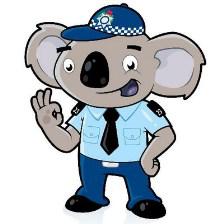 Yr5/6 Constable Kenny - Stay OK for LifeDate: Wednesday 12 September 2018Location: Palmerston District PrimaryCrazy Hair Day for Twilight FairDate: Tuesday 11 (Preschool beginning) & Friday 14 September 2018Location: Palmerston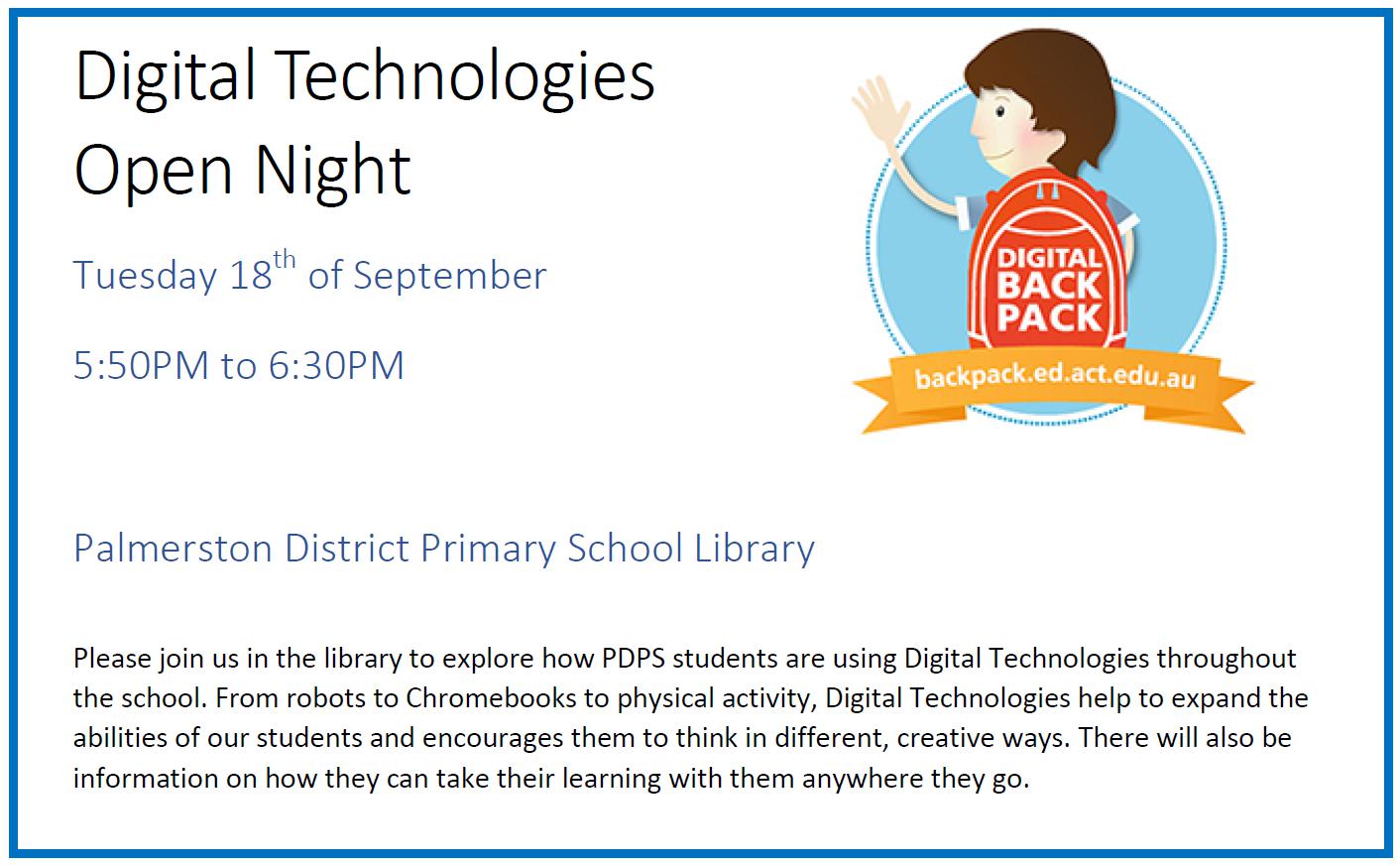 District PrimaryPBL UPDATEThe PBL team have taken another step in our PBL journey and starting from today you will notice updates in our newsletter every second week around what the focus for the next fortnight will be. The picture to look out for looks like this: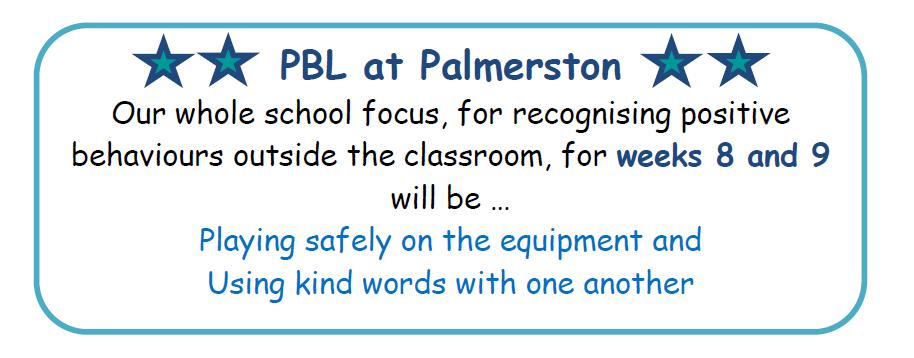 Once we have our mascot finalised it will also be added to the box above. We will also be reminding students about our fortnightly whole school focus at morning lines and via the app and Facebook.Together, we learn from each otherWhat’s OnP&C NEWSBook ClubIssue 6 closes tomorrow - 7 September.Please ensure all orders are placed in the Boomerang Box , in front office foyer.Please check to ensure all orders placed in the box include the following:Childs Name;a contact phone number;correct money;and the books that are required are indicated on the order formThe books can take up to 2 weeks to be received and delivered out to classes after the deadline.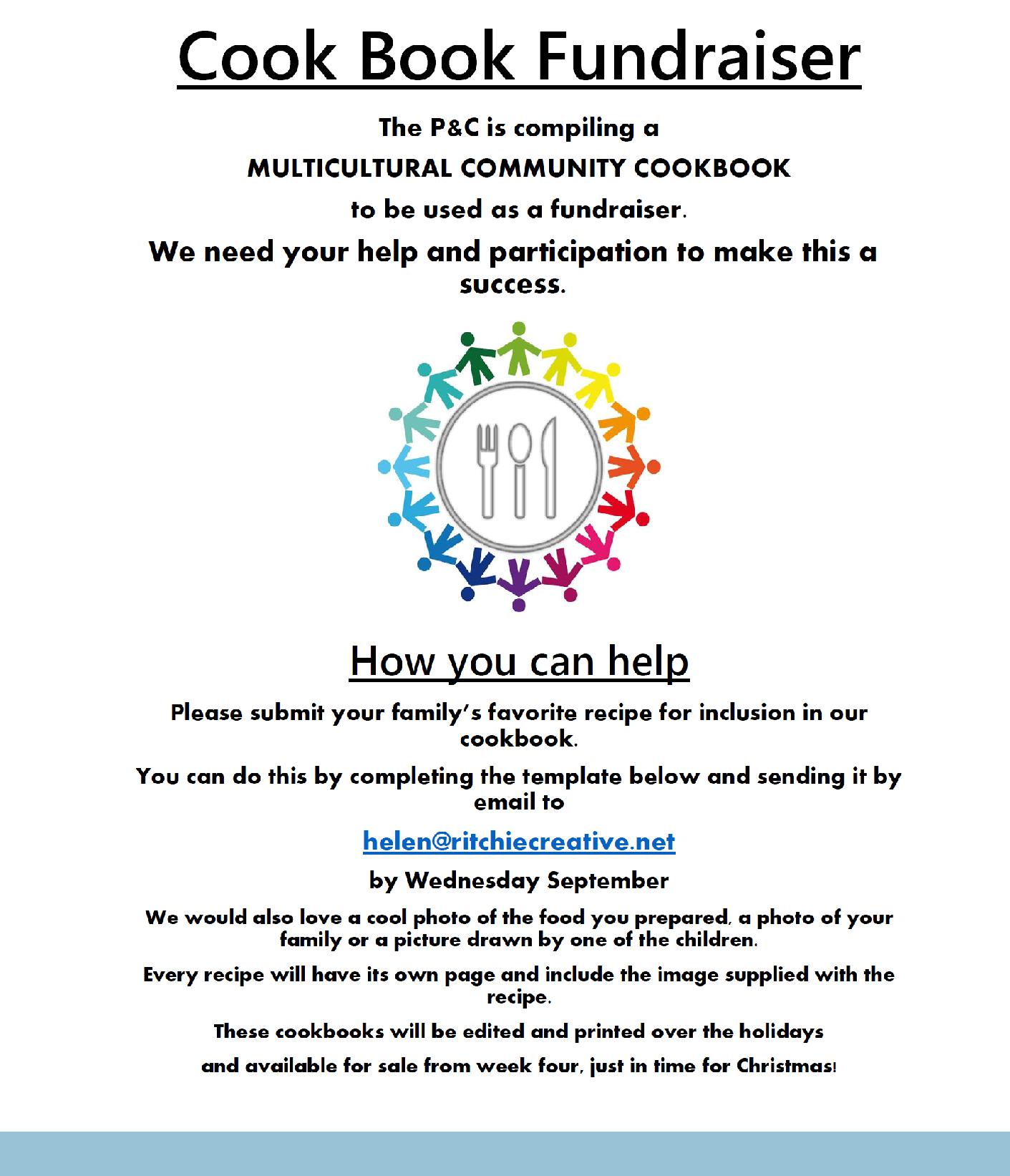 Together, we learn from each otherWhat’s OnName of Recipe_______________________________________________________________________________________________Number of Serves:	Preparation Time:	CookingTime:Difficulty (circle) :	Kids	Beginners	OK for most	AdvancedCategory:	Vegan	Vegetarian  Halal	Gluten Free	Dairy Free	Other:Culture (eg Asian, British, African):Ingredients – 1 per boxMethod:Tips:Please email this completed form, along with a file of a drawing or photo you would like next to the recipe, to helen@ritchiecreative.net before Wednesday 26 September 2018.Together, we learn from each otherWhat’s On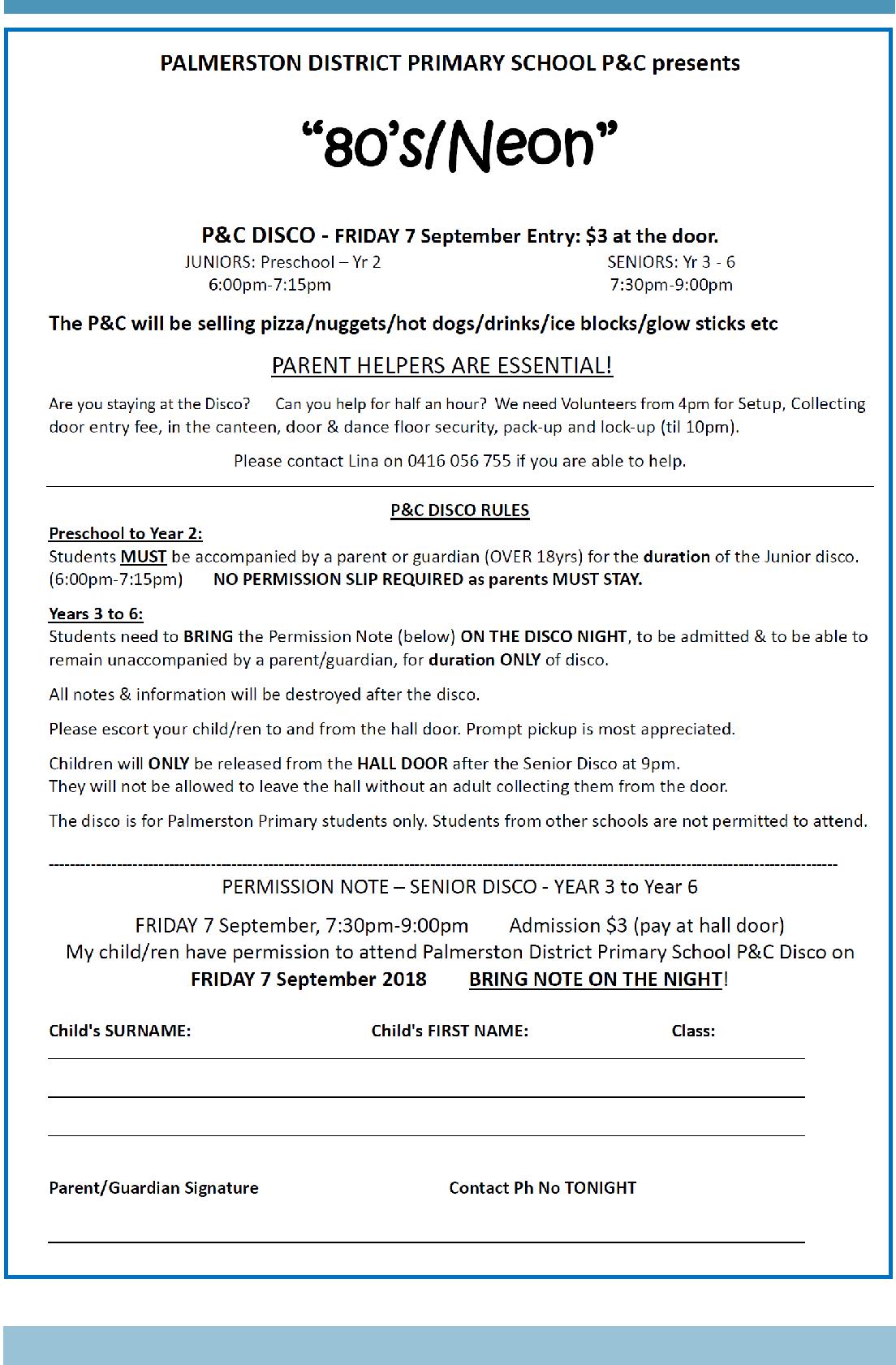 Together, we learn from each otherWhat’s OnSCHOOL INTENTIONS 2019School Leavers 2019We have now reached the time in the year when we begin to look at our school numbers and staffing arrangements for 2019. If your circumstances have changed and your child/ren will not be attending Palmerston District Primary School in 2019 can you please let the front office staff know as soon as possible.My child/ren will not be returning to Palmerston in 2019.Name	ClassLast day at Palmerston:My child/ren will be attending: Another government school in the ACT: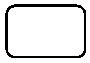  A non-government school in the ACT: Moving out of the ACTForwarding Address:Phone number:Parent’s name:Together, we learn from each otherWhat’s On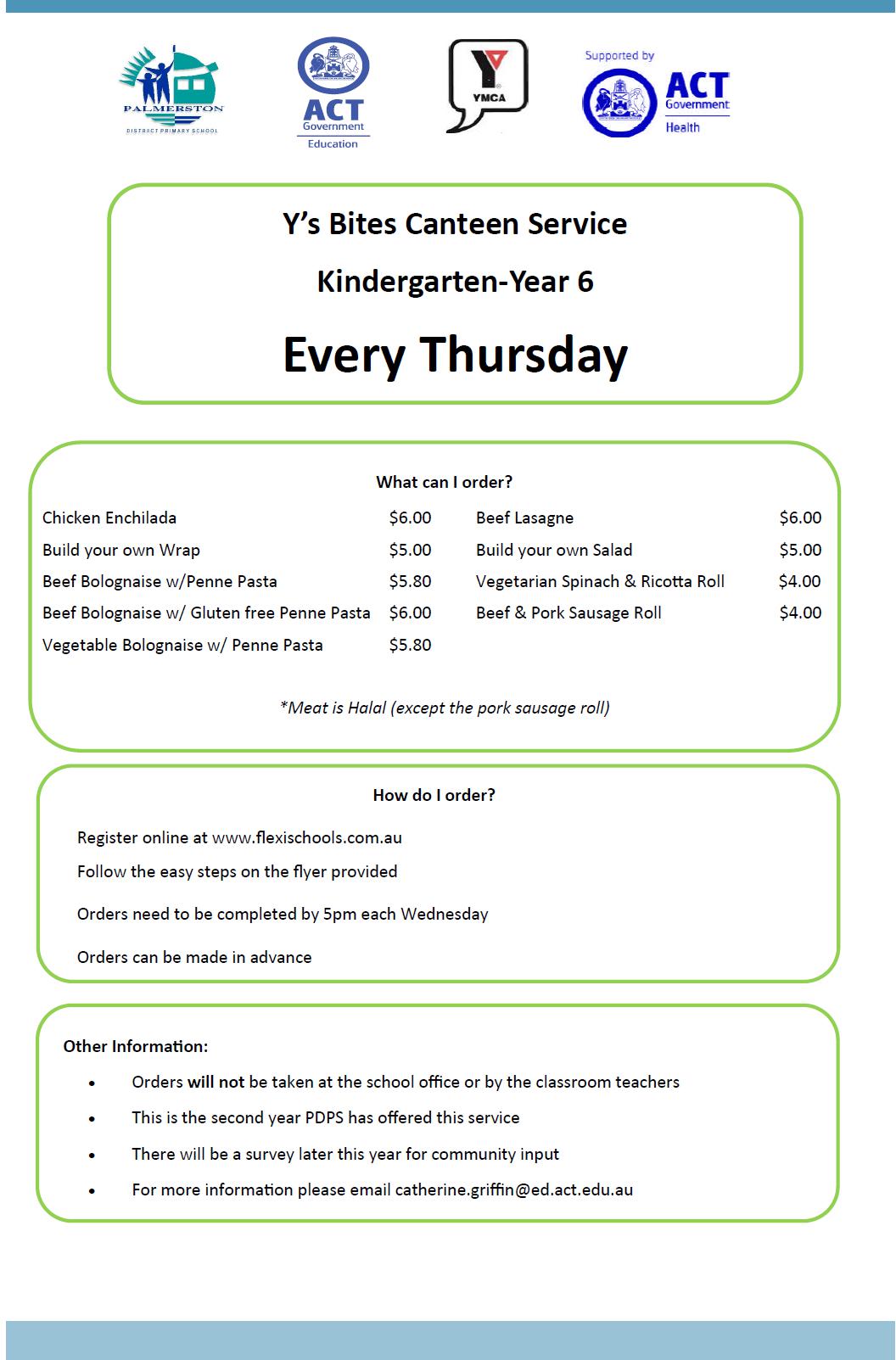 Together, we learn from each otherWhat’s On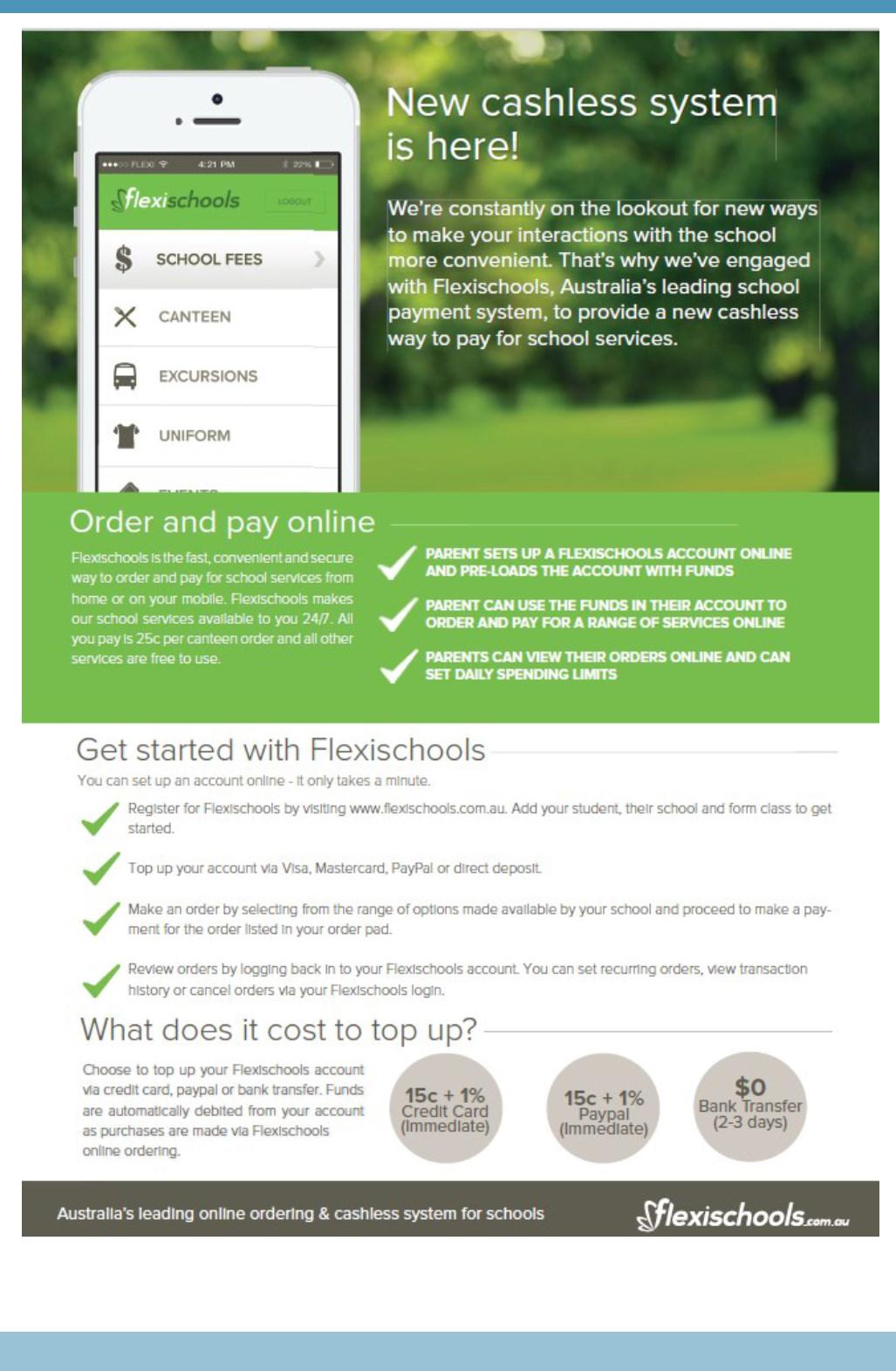 Together, we learn from each otherWhat’s On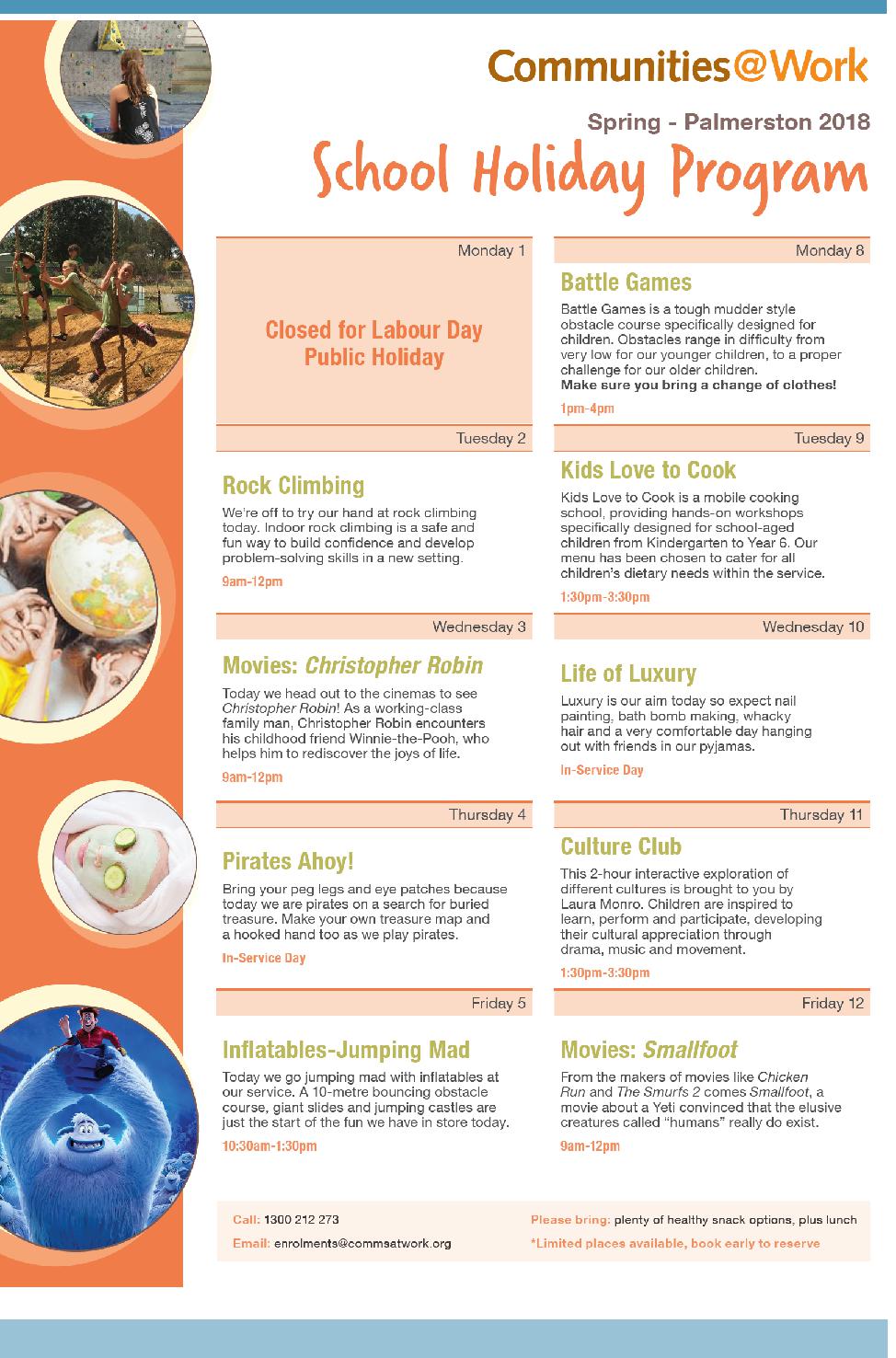 Together, we learn from each otherWhat’s On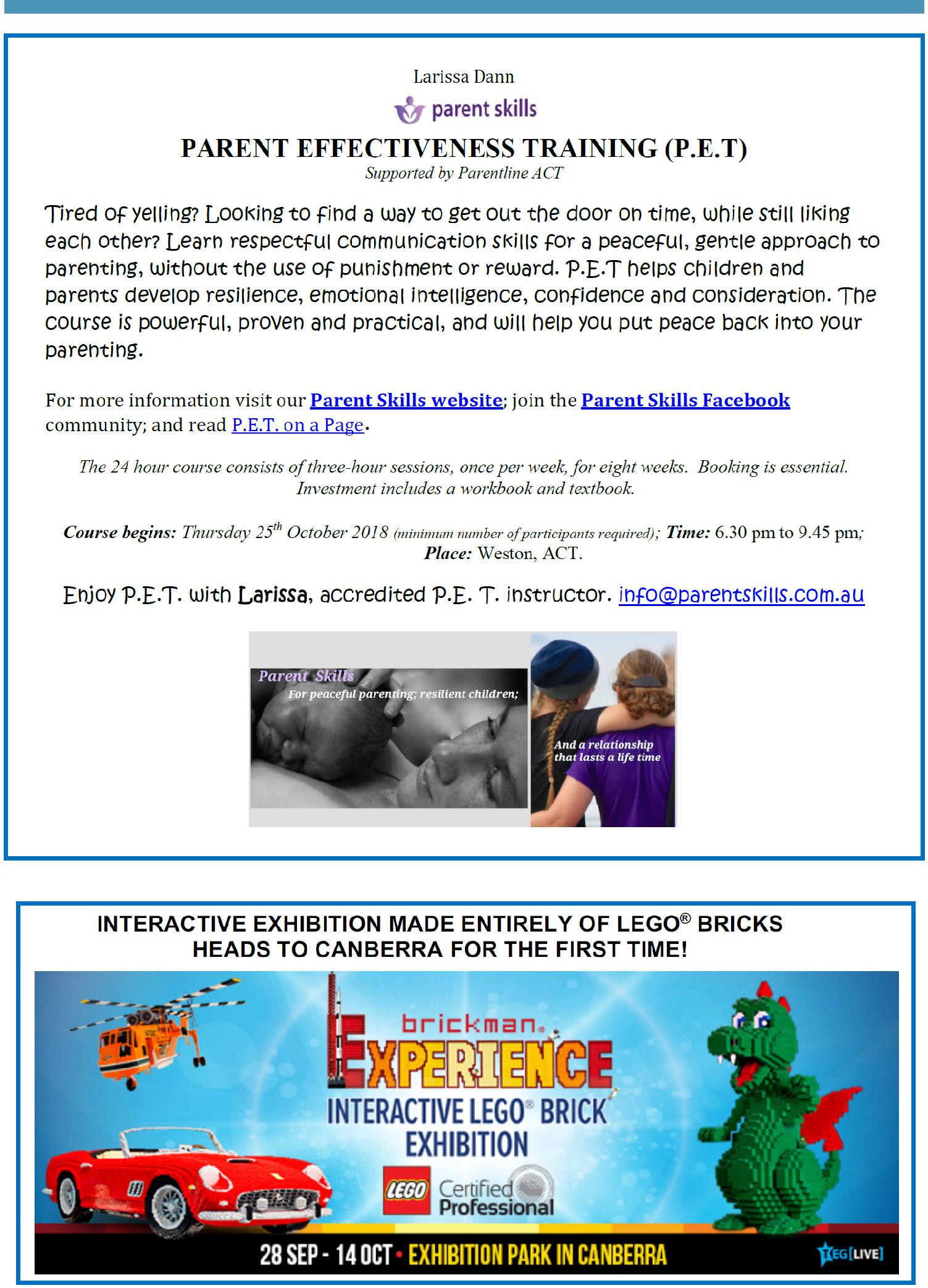 Together, we learn from each other7 SepJunior - 1HD & 1AEJunior - 1HD & 1AE14 SepWhole school - KindyWhole school - Kindy21 SepLearning Journey - noLearning Journey - noassemblyassembly28 SepSenior - Yr4Senior - Yr4DATES TO REMEMBER:DATES TO REMEMBER:7 SepP&C School DiscoP&C School Disco11 SepP/S (beginning) Crazy HairP/S (beginning) Crazy Hairdayday11 Sep5:30pm Parent Maths Info5:30pm Parent Maths InfoNightNight12 SepYr5/6 Constable Kenny -Yr5/6 Constable Kenny -Stay OK for lifeStay OK for life14 SepP/S (end) - Yr6 Crazy HairP/S (end) - Yr6 Crazy Hairday for Twilight Fairday for Twilight Fair18 Sep5:50pm Digital Technology5:50pm Digital TechnologyInfo nightInfo night20 SepScience FairScience Fair21 SepLearning JourneyLearning Journey21 SepWalk-a-thonWalk-a-thon25 SepP/S Movie Dress up dayP/S Movie Dress up day27 SepMarket DayMarket Day27 SepP/S Movie Dress up dayP/S Movie Dress up day28 SepP/S, K & IEC - CanberraP/S, K & IEC - CanberraTheatre excursionTheatre excursion